Попробуйте сделать. Если не получилось, не расстраивайтесь, когда мы будем работать в классе, у вас все получится.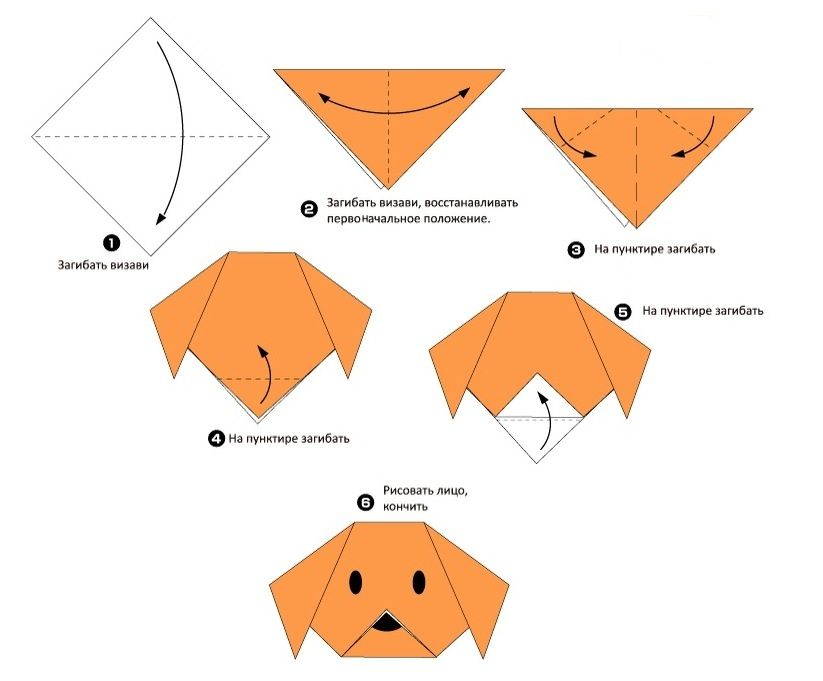 